Проект выставочного сада “SAVE THE TIME”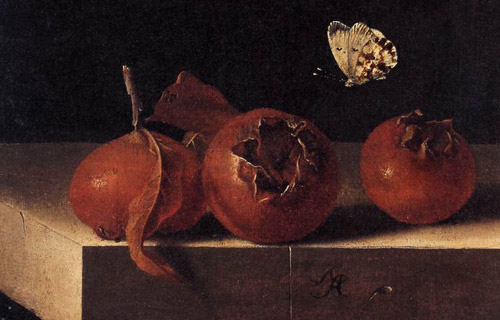 “…даже самые крошечные вещи что-нибудь да значат. Когда видишь мух или насекомых в натюрмортах, увядший лепесток, черную точку в яблоке- это означает, что художник передает тебе тайное послание. Он говорит тебе, что живое длится не долго, что все-временно. Смерть при жизни…За всей красотой и цветением, может, этого и не углядишь поначалу, маленького пятнышка гнили. Но стоит приглядеться – и вот оно.”Донна ТарттОтразить в проекте название  “Время в саду” возможно с трех сторон: Время, проведенное человеком в саду, заставившим задуматься о быстротечности и ошибках. Достаточно присесть на круговую скамью и сопоставить разницу подходов в создании сада. И видя прекрасный цветник и красивые краски, чувствовать запах гнили, которая заполняет половину дерева позади нас.Время, которое проживает сад  от саженца до гнилого дерева. Или от сочной травы до пожухшего газона, который мы видим  через желтую призму пластиковой панели. Олицетворение времени посредством сада.  Это круговая скамья и дорожка – символ круглого циферблата, и если стоять на стрелках, указывающих 12 часов, то “карета превратится в тыкву” – мы увидим, как  от живого дерева останется лишь труха.Данный проект -  олицетворение насущной проблемы о неосновательном подходе в создании сада. Это некий призыв, обернуться и посмотреть на все, что создано нами. Ландшафтный дизайнер-  это ,в первую очередь, человек созидающий, способный чувствовать тонкую мелодию природы, понимающий ее законы и отражение времени. Центром композиции в проекте  является  высокое дерево, под которым хочется присесть и послушать пение птиц. Это муляж – с одной стороны  у него прекрасная крона, с другой полая половина дерева, заполненная трухой, как олицетворение его внутреннего состояния. За внешней красотой скрывается губительная болезнь. Мы не видим этого, но  увы, время берет свое и все наши ошибки ускоряют его течение. Пройти к дереву  можно по бетонной дорожке, подчеркнутой вазонами, как ступенями к основной “потере”. Это  дорога сквозь ошибки, под ногами бетон, вокруг газон с вазонами, на горизонте контейнер с собранным опадом. На первый взгляд все аккуратно, красиво  и сочно.  Дорожка прерывается  окном из оргстекла, в котором видны  измученные корни дерева.  После взгляд устремляется к  полукругу из трех разновозрастных дубов (от саженца до зрелого дерева). Здесь показана сама жизнь – течение времени от младенца к  человеку с  седыми вискам. Бетонная дорожка  переходит в   декинг, по которому мы, как будто, дрейфуем, проходя сквозь волны  почвопокровников, плавно сменяющихся, и ударяющихся  о стволы деревьев. Как красиво здесь, все дышит и вторит “..свобода..”  В конце сада находится цветник, символ -  нашего прозрения. Он не только радует нас, но и не наносит дереву урон губительной силы .  В проекте используются пластиковые листы - “линзы времени” . Если мы обойдем сад и посмотрим  через них, то увидим, как поведет себя сад спустя  время. За желтым – пожелтевший газон и тусклые краски.  За прозрачным  листом прекрасный сад с яркими красками не только от цветника и почвопокровников, но и от начинающегося опада листвы, остающегося « на своем месте».В конце хотелось бы отметить, что мы не пытаемся кому-то что-то доказать, а лишь хотим обратить внимание не только специалистов, но и общества на эту проблему.